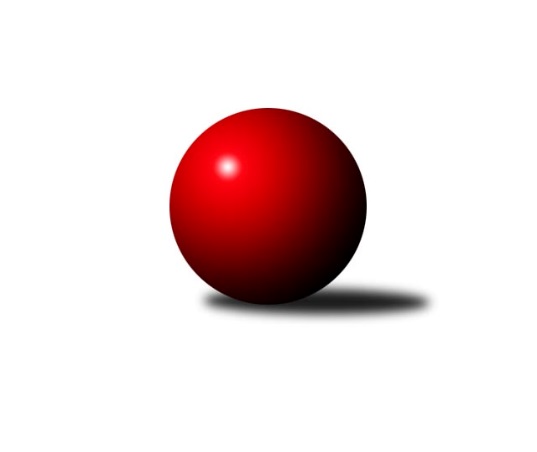 Č.5Ročník 2021/2022	18.10.2021Nejlepšího výkonu v tomto kole: 3177 dosáhlo družstvo: CB Dobřany CSdružený Přebor Plzeňska 2021/2022Výsledky 5. kolaSouhrnný přehled výsledků:TJ Přeštice A	- TJ Slavoj Plzeň C	8:0	2597:2335	21.0:3.0	15.10.SK Škoda VS Plzeň D	- TJ Sokol Plzeň V D	6:2	2846:2803	11.0:13.0	18.10.TJ Dobřany C	- TJ Baník Stříbro C	6:2	2431:2366	11.5:12.5	18.10.TJ Baník Stříbro B	- SKK Rokycany C	8:0	3119:2881	17.5:6.5	18.10.CB Dobřany C	- SK Škoda VS Plzeň C	7:1	3177:3003	18.0:6.0	18.10.Tabulka družstev:	1.	TJ Dobřany C	5	4	1	0	27.0 : 13.0 	66.0 : 54.0 	 2643	9	2.	TJ Baník Stříbro B	4	4	0	0	29.0 : 3.0 	67.0 : 29.0 	 2855	8	3.	CB Dobřany C	5	4	0	1	29.0 : 11.0 	75.0 : 45.0 	 3040	8	4.	TJ Přeštice A	5	4	0	1	28.0 : 12.0 	75.5 : 44.5 	 2813	8	5.	TJ Baník Stříbro C	4	2	0	2	17.0 : 15.0 	53.5 : 42.5 	 2767	4	6.	SK Škoda VS Plzeň C	4	2	0	2	15.0 : 17.0 	45.0 : 51.0 	 2889	4	7.	SKK Rokycany C	5	2	0	3	14.0 : 26.0 	52.0 : 68.0 	 2839	4	8.	SK Škoda VS Plzeň D	4	1	1	2	13.0 : 19.0 	40.5 : 55.5 	 2602	3	9.	TJ Slavoj Plzeň C	5	1	0	4	8.0 : 32.0 	38.5 : 81.5 	 2604	2	10.	TJ Sokol Plzeň V C	4	0	0	4	10.0 : 22.0 	42.5 : 53.5 	 2633	0	11.	TJ Sokol Plzeň V D	5	0	0	5	10.0 : 30.0 	44.5 : 75.5 	 2665	0Podrobné výsledky kola:	 TJ Přeštice A	2597	8:0	2335	TJ Slavoj Plzeň C	Milan Kubát	161 	 71 	 149 	75	456 	 4:0 	 381 	 140	55 	 145	41	Iva Černá	Josef Duchek	141 	 51 	 151 	62	405 	 4:0 	 378 	 135	46 	 139	58	Veronika Nováková	Josef Michal	161 	 45 	 155 	63	424 	 3:1 	 365 	 131	46 	 140	48	Jaromír Kotas	Miroslav Šteffl	150 	 71 	 156 	70	447 	 3:1 	 411 	 155	56 	 144	56	Jan Kraus	Josef Hora	141 	 69 	 155 	60	425 	 4:0 	 401 	 140	55 	 151	55	Dalibor Henrich	Karel Vavřička	154 	 72 	 148 	66	440 	 3:1 	 399 	 147	52 	 152	48	Zdeněk Jeremiášrozhodčí: Milan KubátNejlepší výkon utkání: 456 - Milan Kubát	 SK Škoda VS Plzeň D	2846	6:2	2803	TJ Sokol Plzeň V D	Václava Flaišhanzová	103 	 129 	 110 	115	457 	 2:2 	 453 	 115	107 	 122	109	Jiří Karlík	Zdeněk Weigl	114 	 140 	 131 	158	543 	 3:1 	 477 	 129	123 	 125	100	Václav Bečvářík	Jiří Hebr	97 	 97 	 103 	109	406 	 3:1 	 367 	 109	90 	 98	70	Jiří Diviš	Karel Majner	116 	 123 	 143 	123	505 	 2:2 	 498 	 136	128 	 128	106	Karel Konvář	Šárka Sýkorová	118 	 110 	 131 	113	472 	 0:4 	 524 	 140	124 	 137	123	Pavel Kučera	Miloslav Kolařík	113 	 123 	 118 	109	463 	 1:3 	 484 	 133	128 	 105	118	Petr Divišrozhodčí: Karel MajnerNejlepší výkon utkání: 543 - Zdeněk Weigl	 TJ Dobřany C	2431	6:2	2366	TJ Baník Stříbro C	Václav Štych	145 	 52 	 138 	60	395 	 2:2 	 383 	 132	62 	 144	45	Karel Smrž	Jan Mertl	130 	 40 	 137 	70	377 	 1.5:2.5 	 382 	 137	57 	 137	51	Pavel Basl	Jiří Jelínek	151 	 53 	 149 	61	414 	 2:2 	 393 	 134	54 	 136	69	Martin Andrš	Milan Gleissner	148 	 45 	 136 	77	406 	 3:1 	 376 	 137	51 	 135	53	Miroslav Hrad	Petr Sloup	149 	 61 	 147 	54	411 	 2:2 	 379 	 124	62 	 121	72	Petr Beneš	Martin Krištof	143 	 60 	 163 	62	428 	 1:3 	 453 	 151	69 	 156	77	Pavel Spisarrozhodčí: Martin KrištofNejlepší výkon utkání: 453 - Pavel Spisar	 TJ Baník Stříbro B	3119	8:0	2881	SKK Rokycany C	David Junek	121 	 142 	 124 	137	524 	 3.5:0.5 	 481 	 121	110 	 114	136	Jan Ungr	Jiří Hůrka	130 	 150 	 143 	134	557 	 3:1 	 496 	 138	119 	 118	121	Pavel Andrlík st.	Václav Dubec	132 	 118 	 131 	117	498 	 2:2 	 473 	 101	130 	 119	123	Lukáš Kiráľ	Zuzana Záveská	144 	 127 	 123 	118	512 	 2:2 	 496 	 129	130 	 112	125	Jiří Vavřička	Zdeněk Urban	131 	 128 	 125 	145	529 	 4:0 	 437 	 93	105 	 116	123	David Wohlmuth	Stanislav Zoubek	126 	 124 	 124 	125	499 	 3:1 	 498 	 142	122 	 115	119	Petr Bohuslavrozhodčí: Vladimír ŠragaNejlepší výkon utkání: 557 - Jiří Hůrka	 CB Dobřany C	3177	7:1	3003	SK Škoda VS Plzeň C	Radek Böhm	104 	 135 	 104 	137	480 	 2:2 	 501 	 132	122 	 119	128	Jaroslav Martínek	Zdeňka Nová	122 	 123 	 148 	147	540 	 4:0 	 477 	 120	109 	 111	137	Josef Kotlín	Milan Šimek	137 	 137 	 143 	125	542 	 2:2 	 526 	 137	140 	 124	125	Jan Vaník	Zdeněk Eichler	137 	 111 	 147 	123	518 	 3:1 	 478 	 111	140 	 122	105	Karel Jindra	Ivana Zrůstková	143 	 138 	 136 	130	547 	 3:1 	 542 	 142	132 	 129	139	Karel Uxa	Ondřej Musil	139 	 133 	 148 	130	550 	 4:0 	 479 	 125	110 	 119	125	Stanislav Hittmanrozhodčí: Dominik NovotnýNejlepší výkon utkání: 550 - Ondřej MusilPořadí jednotlivců:	jméno hráče	družstvo	celkem	plné	dorážka	chyby	poměr kuž.	Maximum	1.	David Junek 	TJ Baník Stříbro B	545.40	364.3	181.1	5.6	3/3	(568)	2.	Pavel Spisar 	TJ Baník Stříbro C	530.87	364.0	166.9	3.7	3/3	(543.6)	3.	Jiří Vavřička 	SKK Rokycany C	522.00	357.5	164.5	8.8	4/4	(563)	4.	Josef Fišer 	CB Dobřany C	521.50	357.5	164.0	5.5	3/3	(547)	5.	Ivana Zrůstková 	CB Dobřany C	520.00	363.0	157.0	10.5	2/3	(547)	6.	Miroslav Šteffl 	TJ Přeštice A	518.60	358.8	159.8	7.7	3/3	(567)	7.	Milan Šimek 	CB Dobřany C	518.33	359.5	158.8	11.2	3/3	(542)	8.	Zdeněk Weigl 	SK Škoda VS Plzeň D	517.00	348.5	168.5	8.0	3/3	(543)	9.	Milan Vlček 	TJ Baník Stříbro C	516.50	360.5	156.0	10.0	2/3	(520)	10.	Karel Uxa 	SK Škoda VS Plzeň C	512.75	348.8	164.0	7.0	4/4	(542)	11.	Kamila Novotná 	CB Dobřany C	511.33	355.7	155.7	8.7	3/3	(558)	12.	Zuzana Záveská 	TJ Baník Stříbro B	510.60	350.8	159.8	10.0	3/3	(526)	13.	Karel Vavřička 	TJ Přeštice A	510.53	352.1	158.5	8.1	3/3	(530)	14.	Jaroslav Zavadil 	TJ Přeštice A	507.30	357.3	150.0	6.7	2/3	(513)	15.	Zdeněk Urban 	TJ Baník Stříbro B	506.13	345.3	160.8	8.2	3/3	(529)	16.	Karel Smrž 	TJ Baník Stříbro C	506.03	360.1	146.0	12.5	3/3	(541)	17.	Josef Tětek 	TJ Sokol Plzeň V C	505.83	351.3	154.5	11.0	3/3	(523)	18.	Pavel Andrlík  st.	SKK Rokycany C	505.83	353.2	152.6	10.8	4/4	(526)	19.	Jan Vaník 	SK Škoda VS Plzeň C	503.25	342.8	160.5	10.0	4/4	(526)	20.	Jan Kraus 	TJ Slavoj Plzeň C	502.62	350.5	152.1	10.4	3/3	(539)	21.	Karel Konvář 	TJ Sokol Plzeň V D	502.53	346.5	156.1	10.4	4/4	(521)	22.	Zdeňka Nová 	CB Dobřany C	501.83	368.3	133.5	12.7	3/3	(540)	23.	Milan Kubát 	TJ Přeštice A	500.20	343.8	156.4	7.9	3/3	(547.2)	24.	Martin Krištof 	TJ Dobřany C	499.07	352.3	146.7	9.0	3/3	(516)	25.	Josef Michal 	TJ Přeštice A	497.93	361.4	136.5	16.0	3/3	(548)	26.	Lukáš Kiráľ 	SKK Rokycany C	497.15	344.3	152.9	11.0	4/4	(563)	27.	Patrik Kolář 	TJ Sokol Plzeň V C	497.00	359.7	137.3	11.8	3/3	(533)	28.	Stanislav Zoubek 	TJ Baník Stříbro B	496.40	351.4	145.0	11.8	3/3	(557)	29.	Jiří Jelínek 	TJ Dobřany C	494.90	342.0	152.9	8.8	2/3	(496.8)	30.	Václav Dubec 	TJ Baník Stříbro B	494.50	339.5	155.0	12.5	2/3	(510)	31.	Vlastimil Valenta 	TJ Sokol Plzeň V D	494.47	343.2	151.3	9.8	3/4	(525)	32.	Petr Bohuslav 	SKK Rokycany C	491.80	347.4	144.5	12.6	4/4	(499)	33.	Radek Böhm 	CB Dobřany C	488.50	348.3	140.2	15.0	2/3	(518)	34.	Pavel Basl 	TJ Baník Stříbro C	487.80	346.3	141.5	11.9	3/3	(509)	35.	Dalibor Henrich 	TJ Slavoj Plzeň C	486.07	344.6	141.4	11.0	3/3	(507)	36.	Milan Gleissner 	TJ Dobřany C	482.40	334.7	147.7	12.1	3/3	(501.6)	37.	Josef Hora 	TJ Přeštice A	482.40	345.2	137.2	11.1	3/3	(524)	38.	Vendula Blechová 	CB Dobřany C	480.83	337.8	143.0	15.3	3/3	(490)	39.	Jan Ungr 	SKK Rokycany C	478.95	336.4	142.6	10.5	4/4	(501)	40.	Jiří Hůrka 	TJ Baník Stříbro B	477.47	336.2	141.2	11.9	3/3	(557)	41.	Stanislav Hittman 	SK Škoda VS Plzeň C	476.75	343.3	133.5	10.5	4/4	(485)	42.	Roman Janota 	TJ Přeštice A	476.40	328.3	148.1	10.3	2/3	(490.8)	43.	Libor Pelcman 	TJ Sokol Plzeň V C	474.67	340.0	134.7	12.2	3/3	(508)	44.	Petr Sloup 	TJ Dobřany C	473.27	336.8	136.5	11.9	3/3	(518.4)	45.	Josef Kotlín 	SK Škoda VS Plzeň C	471.75	329.0	142.8	10.8	4/4	(486)	46.	Miroslav Hrad 	TJ Baník Stříbro C	468.23	331.6	136.6	12.6	3/3	(483)	47.	Vladimír Kepl 	TJ Sokol Plzeň V D	466.87	330.5	136.3	15.6	3/4	(468)	48.	Šárka Sýkorová 	SK Škoda VS Plzeň D	466.13	338.2	128.0	15.3	3/3	(480)	49.	Miloslav Kolařík 	SK Škoda VS Plzeň D	466.07	340.6	125.5	14.1	3/3	(469.2)	50.	Jaroslav Martínek 	SK Škoda VS Plzeň C	465.25	324.5	140.8	13.3	4/4	(501)	51.	Jan Mertl 	TJ Dobřany C	465.00	324.8	140.2	13.8	2/3	(490.8)	52.	František Vaněček 	TJ Sokol Plzeň V C	465.00	328.5	136.5	12.8	3/3	(488)	53.	Iva Černá 	TJ Slavoj Plzeň C	464.60	335.5	129.1	9.7	2/3	(472)	54.	Václav Pavlíček 	TJ Sokol Plzeň V C	463.00	336.0	127.0	18.3	2/3	(494)	55.	Petr Beneš 	TJ Baník Stříbro C	462.65	310.5	152.2	10.4	2/3	(473)	56.	Martin Andrš 	TJ Baník Stříbro C	461.05	327.8	133.3	16.4	2/3	(471.6)	57.	Karel Majner 	SK Škoda VS Plzeň D	460.60	334.7	125.9	15.7	3/3	(505)	58.	Karel Jindra 	SK Škoda VS Plzeň C	458.75	321.0	137.8	14.5	4/4	(478)	59.	Václav Bečvářík 	TJ Sokol Plzeň V D	458.63	332.9	125.8	17.1	4/4	(491)	60.	Jan Jirovský 	TJ Sokol Plzeň V C	458.00	326.3	131.7	12.7	3/3	(461)	61.	Jiří Karlík 	TJ Sokol Plzeň V D	457.75	318.8	139.0	15.1	4/4	(480)	62.	Veronika Nováková 	TJ Slavoj Plzeň C	446.31	322.5	123.8	17.0	3/3	(478)	63.	Václav Štych 	TJ Dobřany C	444.90	314.3	130.6	14.5	2/3	(477.6)	64.	Michal Drugda 	TJ Slavoj Plzeň C	444.50	317.8	126.8	13.5	2/3	(460)	65.	Petr Trdlička 	TJ Dobřany C	438.50	316.6	121.9	13.7	2/3	(445.2)	66.	Václava Flaišhanzová 	SK Škoda VS Plzeň D	436.17	314.0	122.2	16.1	3/3	(457)	67.	Jaromír Kotas 	TJ Slavoj Plzeň C	435.67	319.4	116.3	17.7	3/3	(442)	68.	Kamil Schovánek 	TJ Dobřany C	427.00	323.3	103.7	20.5	3/3	(430)	69.	Jiří Hebr 	SK Škoda VS Plzeň D	425.67	320.6	105.1	21.1	3/3	(449)	70.	Jiří Diviš 	TJ Sokol Plzeň V D	409.35	282.3	127.0	16.4	4/4	(439)		Ondřej Musil 	CB Dobřany C	567.00	378.0	189.0	4.5	1/3	(584)		Pavel Kučera 	TJ Sokol Plzeň V D	524.00	371.0	153.0	7.0	1/4	(524)		Jan Valdman 	SKK Rokycany C	523.00	371.0	152.0	8.0	1/4	(523)		Zdeněk Eichler 	CB Dobřany C	518.00	367.0	151.0	11.0	1/3	(518)		Zdeněk Jeremiáš 	TJ Slavoj Plzeň C	478.80	358.8	120.0	9.6	1/3	(478.8)		David Wohlmuth 	SKK Rokycany C	477.50	339.8	137.8	12.5	2/4	(527)		Josef Duchek 	TJ Přeštice A	474.40	345.2	129.2	14.4	1/3	(486)		Petr Diviš 	TJ Sokol Plzeň V D	463.50	346.0	117.5	18.5	2/4	(484)		Jan Vlach 	TJ Baník Stříbro B	459.60	381.6	78.0	22.8	1/3	(459.6)		Václav Webr 	SKK Rokycany C	451.20	311.5	139.7	16.4	2/4	(462)		Radek Špot 	TJ Přeštice A	451.20	334.8	116.4	14.4	1/3	(451.2)		Jaroslav Solový 	TJ Baník Stříbro C	418.00	304.0	114.0	16.0	1/3	(418)		Kristýna Šafaříková 	SK Škoda VS Plzeň D	390.00	282.0	108.0	20.0	1/3	(390)		Jana Jirovská 	TJ Sokol Plzeň V D	381.00	294.0	87.0	19.0	1/4	(381)		Lenka Rychnavská 	TJ Slavoj Plzeň C	367.00	276.0	91.0	27.0	1/3	(367)Sportovně technické informace:Starty náhradníků:registrační číslo	jméno a příjmení 	datum startu 	družstvo	číslo startu
Hráči dopsaní na soupisku:registrační číslo	jméno a příjmení 	datum startu 	družstvo	10835	Pavel Kučera	18.10.2021	TJ Sokol Plzeň V D	Program dalšího kola:6. kolo25.10.2021	po	17:00	TJ Sokol Plzeň V C - CB Dobřany C	25.10.2021	po	17:00	SKK Rokycany C - SK Škoda VS Plzeň D	25.10.2021	po	17:00	TJ Slavoj Plzeň C - TJ Baník Stříbro B	25.10.2021	po	17:00	SK Škoda VS Plzeň C - TJ Dobřany C				-- volný los -- - TJ Sokol Plzeň V D	25.10.2021	po	18:00	TJ Baník Stříbro C - TJ Přeštice A	29.10.2021	pá	17:00	TJ Přeštice A - SK Škoda VS Plzeň C (předehrávka z 7. kola)	Nejlepší šestka kola - absolutněNejlepší šestka kola - absolutněNejlepší šestka kola - absolutněNejlepší šestka kola - absolutněNejlepší šestka kola - dle průměru kuželenNejlepší šestka kola - dle průměru kuželenNejlepší šestka kola - dle průměru kuželenNejlepší šestka kola - dle průměru kuželenNejlepší šestka kola - dle průměru kuželenPočetJménoNázev týmuVýkonPočetJménoNázev týmuPrůměr (%)Výkon1xJiří HůrkaTJ Baník Stříbr5571xZdeněk WeiglŠk. Plzeň D116.125432xOndřej MusilCB Dobřany C5502xPavel SpisarStříbro C115.44533xMilan KubátPřeštice A547.2*1xJiří HůrkaTJ Baník Stříbr114.615571xIvana ZrůstkováCB Dobřany C5471xPavel KučeraPlzeň V D112.055242xPavel SpisarStříbro C543.6*1xMilan KubátPřeštice A110.954561xZdeněk WeiglŠk. Plzeň D5431xMartin KrištofTJ Dobřany C109.03428